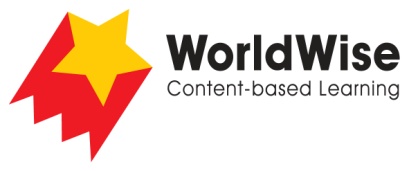 Grade 5 – Investigations							DesertsPart 5 – Present and share

Look over all the information that you have gathered in your investigation. What are the most important ideas about your topic? Make a chart showing the most important ideas. 

Once completed make sure you save this fileDesert Animal/PlantWhere it is foundThreats